实验室安全培训及考试简要说明请2021级新生于2021年12月15日之前参加实验室安全考试系统在线学习和完成安全考试，简易说明如下（另附详细学生操作说明书）：
1.登录南通大学国有资产管理处https://gzc.ntu.edu.cn/ 
2.点击“安全培训及考试系统”https://aqxc.ntu.edu.cn/labexam/ 
3.登录方式：选择 “考生登录”身份，使用“统一身份认证登录”登录系统，进入培训和考试系统。
4. 2021级本科生在线学习完成后，勾选“承诺书”，然后选择“test2021”进行考试。5.考试可以重复多次，直至合格为止。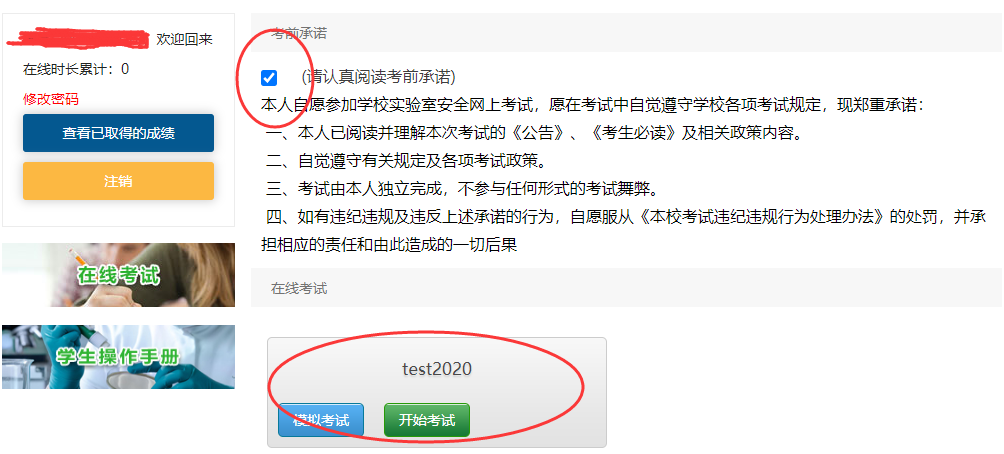 